Emergency ManagementProcedures Handbook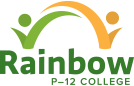 Rainbow P 12 College2023 EditionCover page
backTable of Contents………………………………………………….…1Overview of Procedures……………………………………………………….…………..…………..3Role of the classroom teacher……………………………..……………………………..…………4On Site Evacuation………………………………………….………………………………..5Off Site Evacuation…………………………………………………….……..…….………..6Lock Down…………………………………………………………………….………………….7Lock Out…………………………………………………………………..……..………………..8Shelter in place………………………………………………………………….……………..9Earthquake……………………………………………………….………...………………….10Severe weather event……………………………………………….……….……………11Actions after an emergency………………………………………………….…………12Role of ES and non teaching staff at the time……………………………….……………..13Chief Warden…………………………………………………………………………….…...14Administration / Business Manager…………………………………………….….15Door & room checker………………………………………………………………….….16Door Monitor……………………………………………………………………………….…17Emergency services liaison and main entry……………………………………..18First Aid………………………………………..…………………………………………………19Severe weather action team……………………..…………………………………….20Staff assistance……………………………………………………………….………………21Traffic & movement control…………………………………………….…………..…22Incident Management team flowchart………………………………..……………………….23IMT roles…………………………………………………………………..……………………..………….24Debriefing after an incident……………………………………………..………………………….26Bomb Threat: what to say & do……………………..…………………………………………….27Basic First Aid………………………………………………………….…………………………………..33Table of Contents Continued..Map of the school……………………………………….………….……………………………………34Off Site Evacuation Map……………………………………….……………………………………..35Important phone numbers……………………………….………………………………………….36Overview of ProceduresThe main purpose of this book is to act as a reminder, guide and checklist to make sure that we are following the Emergency management plan in the most effective and thorough way possible.This booklet is divided into 2 main sections:The role of classroom teachers&The role of other staff who are not in charge if a class at the time of the incident.Copies are situated in the Administration Building, Junior Building, Multipurpose Room, Hall and Tech Wing while we are under construction.Role of the classroom teacherYour main duty of care is to the safety of the students under your control.For all types of incidents:Stop what you are doing.Determine what type of Emergency response is needed.Stay calm and explain to the students what will happens next.On site EvacuationClose all windows and turn off lights, A/C etc.Students line up & leave the room via the EMERGENCY EXIT. Remain in a groupRemind students to NOT collect books and items. Leave immediately.Close the door on exit and place a chair at the door (lets everyone know that the room is clear of people)Assemble at the artificial football turf area on the north side of the Hall (site A)If the incident is in the Tech wing or Hall area Evacuation will change to OFF SITE EVACUATION procedures.KEEP YOUR CLASS TOGETHER AT ALL TIMES!Once at the evacuation area (football oval) line students up in Year Levels & check roll.Wait for further instructions or until the ALL CLEAR is given.Off Site EvacuationClose all windows and turn off lights, A/C etc.Students to line up & leave the room via the EMERGENCY EXIT. Remain in a groupRemind students to NOT collect books and items. Leave immediately.Close the door on exit and place a chair at the door (lets everyone know that the room is clear of people)KEEP YOUR CLASS TOGETHER AT ALL TIMES! and direct to Mecca, depending on incident location.Gather at EVACUATION point and leave via McKenzie Lane behind the basketball court.Gather at ALBERT ST exit and take King St.Gather at bus shed near Tech wing and take QUEEN ST / King St.Once at the MECCA line students up outside and check roll.  Enter MECCA and always stay in Year Level groups.Wait for further instructions or until the ALL CLEAR is given.LOCKDOWNIf class is outside go to nearest building.If before class, at recess or lunchtime go to the nearest building.Ask students to get under tables or in an area that is below window level or move to corridor.Keep students away from windows,(in case of broken glass)Staff to check roll and note any students that have left the classroom and where they would have been.KEEP NOISE TO A MINIMUM!Remain calm so panic and anxiety is kept minimal.Lock Doors Wait for ALL CLEAR or further instructions.Lock OutRefer to Off Site Evaluation procedure.Pg 6SHELTER IN PLACEPA system will announce Shelter in Place to direct all staff and students to the school hall.JUNIOR STAFF- get students to line up and leave the room via the emergency exit point.SENIOR STAFF- ask the students to leave the room as a group via the emergency exit point.Students are to leave IMMEDIATELY and not to collect items or books.Put a chair outside the room and close the door/ windows to indicate the room is clear for emergency services / chief warden.Always keep your class together.Junior students on stage, Senior students on the court area away from windows.Line students up in alphabetical order in their year level.Elective or VCE subjects – is the teachers responsibility to check the class roll.Homeroom teachers will then check SENIOR year level lists on compass.Any absences will be immediately reported to Admin who will check Compass for any staff / students out of the school.Wait for further instructions.   EarthquakeIf possible, the PA system will be used to alert staff and students to the event of an earthquake.If InsideMove away from windows, heavy objects, shelves etc.DROP, COVER & HOLDDROP to the ground.Take COVER by getting under a table or other piece of furniture or go into the corner of the building and cover face and head with arms.HOLD on until the shaking stops.If OutsideStay outside and move away from buildings and utility wires.DROP, COVER & HOLDDROP to the ground.Take COVER by covering your head and neck with arms and hands.HOLD on until the shaking stops.Follow EVACUATION procedure.Check on students after the shaking has stoppedComplete a Roll and check for any injuries and structural damage.wait for further instruction.Severe weather eventRefer to Lockdown procedures onPg 6(Make sure all curtains & blinds are closed)Also refer to,Severe Weather Action TeamPg 19Actions after an EmergencyCheck for any physical injuries and report them to the first aid officers immediately.Check for any heighted levels of stress & anxiety and report them to the student management team immediately.Check in on other staff and on your own wellbeing (if you are concerned about another staff member or your own health report it to the leadership team immediately)Students may want to talk about has happened or they may have a million questions…a coordinated response will be prepared, and resources given to staff prepared to talk to students about the incident (if you feel uneasy in this situation, please do not put yourself in the uncomfortable position).If possible, try to restore some normality to the situation by getting back some type of routine as quickly as possible.The contacting of parents and other authorities is the role of the Chief Warden – your main priority is the duty of care to your students.Complete a post emergency record.Role of ES, non teaching staff & teachers not teaching students at the time.Your main role is logistics and supporting the classroom teacher in completing their job.You MUST report to the Main OfficeTo be allocated a role.(Unless that is the source of the issue)Chief WardenResponsible for the Coordination of all aspects of an incident responseDelegate roles to staff not teaching at the time of the incident.Delegate roles to the IMT when activated.Communicate with emergency services, DET, media & outside agencies.Communicate with staff, students & parents.Coordinate debriefing sessions.Evaluate response & collate feedback.Administration / Business ManagerTake the students attendance list, staff attendance and this plan to the evacuation site.All staff should report to you in regards of rolls taken and student attendance checked.Any absences will be immediately reported to Administration staff who will check compass for any students/staff out of the school.Door & room checkerFor Evacuations & LockdownsCheck rooms to make sure no one is left inside (call out and do a quick scan of the room).Check that all external doors (and windows) are locked.-This is made easier if chairs are placed outside the door of the evacuated rooms.Door MonitorFor Lockdowns & Shelter in PlaceYou will be posted at locked doors to allow students, staff and visitors to enter if locked out.Emergency services liaison & main entry access pointIt is your responsibility to wait at the main entry point of the school (if safe to do so) to guide emergency services personnel to the site of the incident.In lock downs your role may also include monitoring the main access point so no unauthorised people are allowed access.First AidFor evacuations you will grab the emergency kit and evacuate to the specific site.After an incident staff will report to you with any physical injuries that need treating.Depending on the severity of the injury you may either go to the injured or set up a central triage point in the junior building (near the first aid supplies cupboard).Severe Weather Action TeamThis team will be called into action prior to an event.Store or secure loose items external to the building, such as outdoor furniture and rubbish bins.Secure windows and doors.If necessary, tape windows and glass entrances.Utilise boards and sandbags if required.Disconnect electrical equipment, cover it and move it away from windows.Staff AssistanceYou may be asked to step into a classroom teacher’s role (or help) if:They are part of the incident management team.It is a junior class and they need extra help.The staff member is incapacitated in any way.Traffic & Movement ControlOff site evacuation x 4 if possible.For off site evacuations you will grab a yellow vest and be responsible for monitoring and stopping traffic as the students make their way to the Mecca via Albert street / King Street.There should be a staff member in a fluorescent vest at the front and back of the school group.Incident Management Team (IMT) Flowchart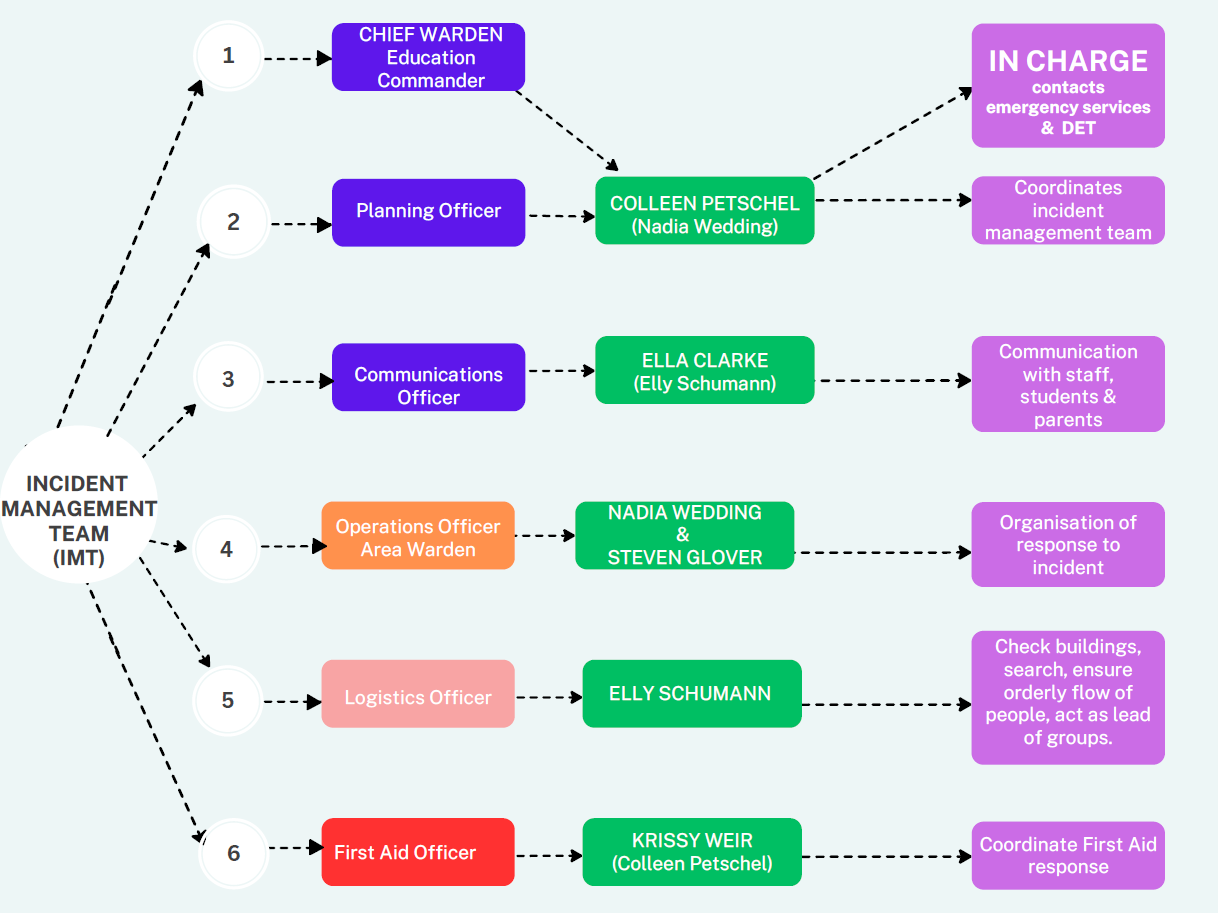 IMT Roles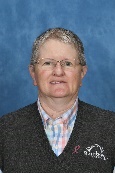 Chief Warden	(Colleen Petschel) In charge of the incidentContact Emergency services & DETPlanning Officer	(Colleen Petschel)Coordinate the IMT (Incident Management Team)Communications Officer 	(Ella Clarke) 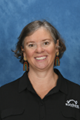 Main point of contactcommunicates with staff, students & parentsOperations Officer        (Nadia Wedding & Steven Glover)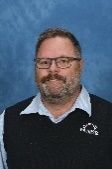 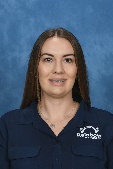 Organise the response to the incident Logistics Officer	(Elly Schumann & Steven Glover) 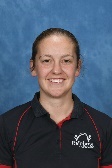 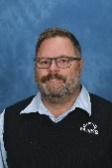 Check buildings & ensure an orderly flow of peopleFirst Aid Officer		(Krissy Weir) 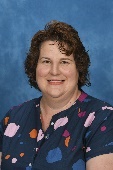 In charge of all first aid coordinationDebriefing after an incidentA debriefing is to allow staff to have the tie to process the event and work through any negative emotions.  It can help staff talk about the personal impact of the traumatic event they have encountered.Debriefing (powerful event group support) is usually carried out within 3 to 7 days of the crucial incident, when workers have had enough time to take in the experience.  Debriefing is not counseling.  It is a structured voluntary discussion aimed at putting an abnormal event into perspective.  It offers workers clarity about the critical incident they have experienced and assists them to establish a process for recovery.Trained debriefers help the workers to explore and understand a range of issues, including: The sequence of eventsThe causes and consequencesEach person's experienceAny memories triggered by the incidentNormal psychological reactions to critical incidentsMethods to manage emotional responses resulting from a critical incident.Bomb Threat: What to say and DoBOMB/SUBSTANCE THREAT CHECKLIST Basic First Aid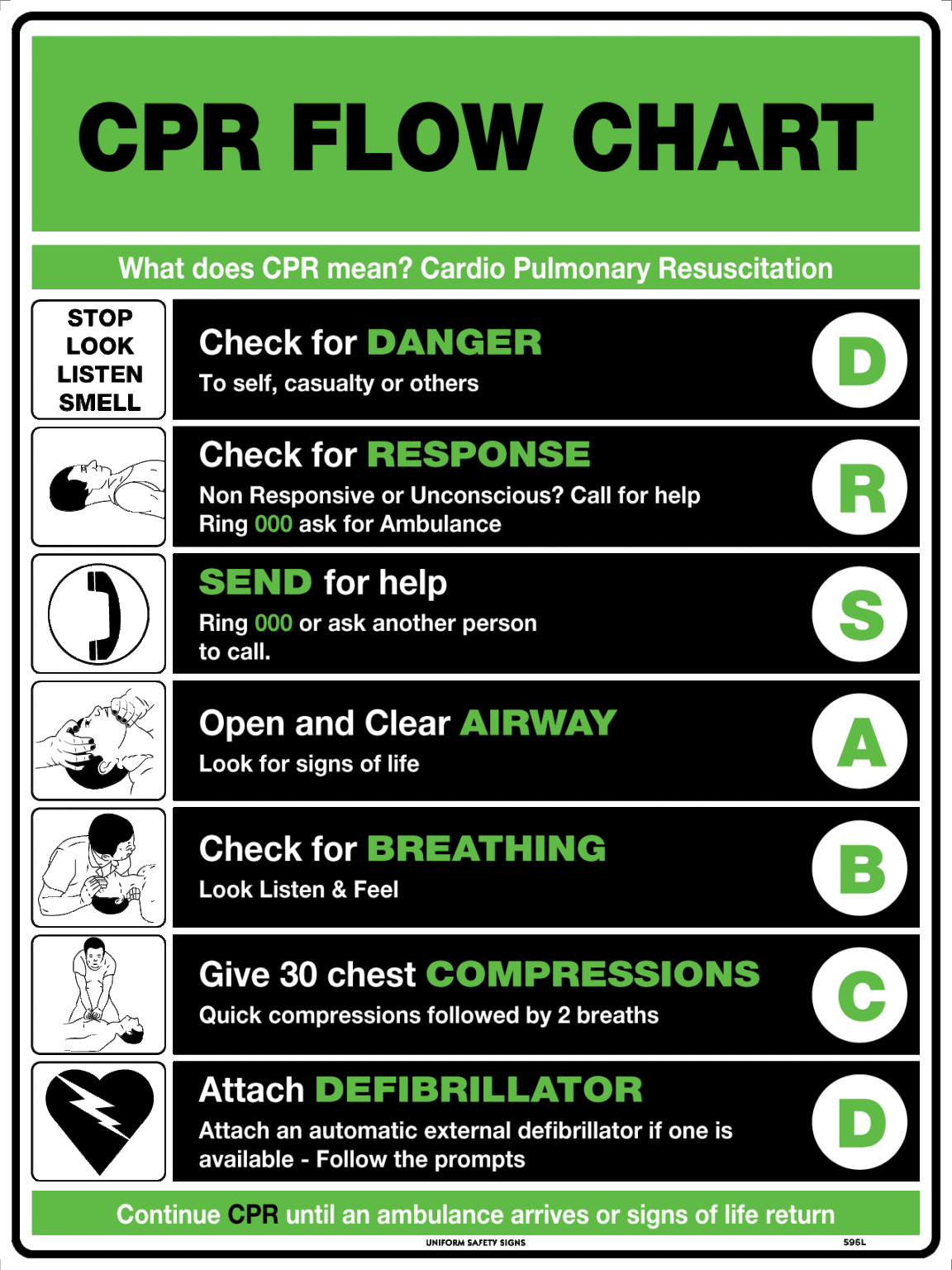 Map of the School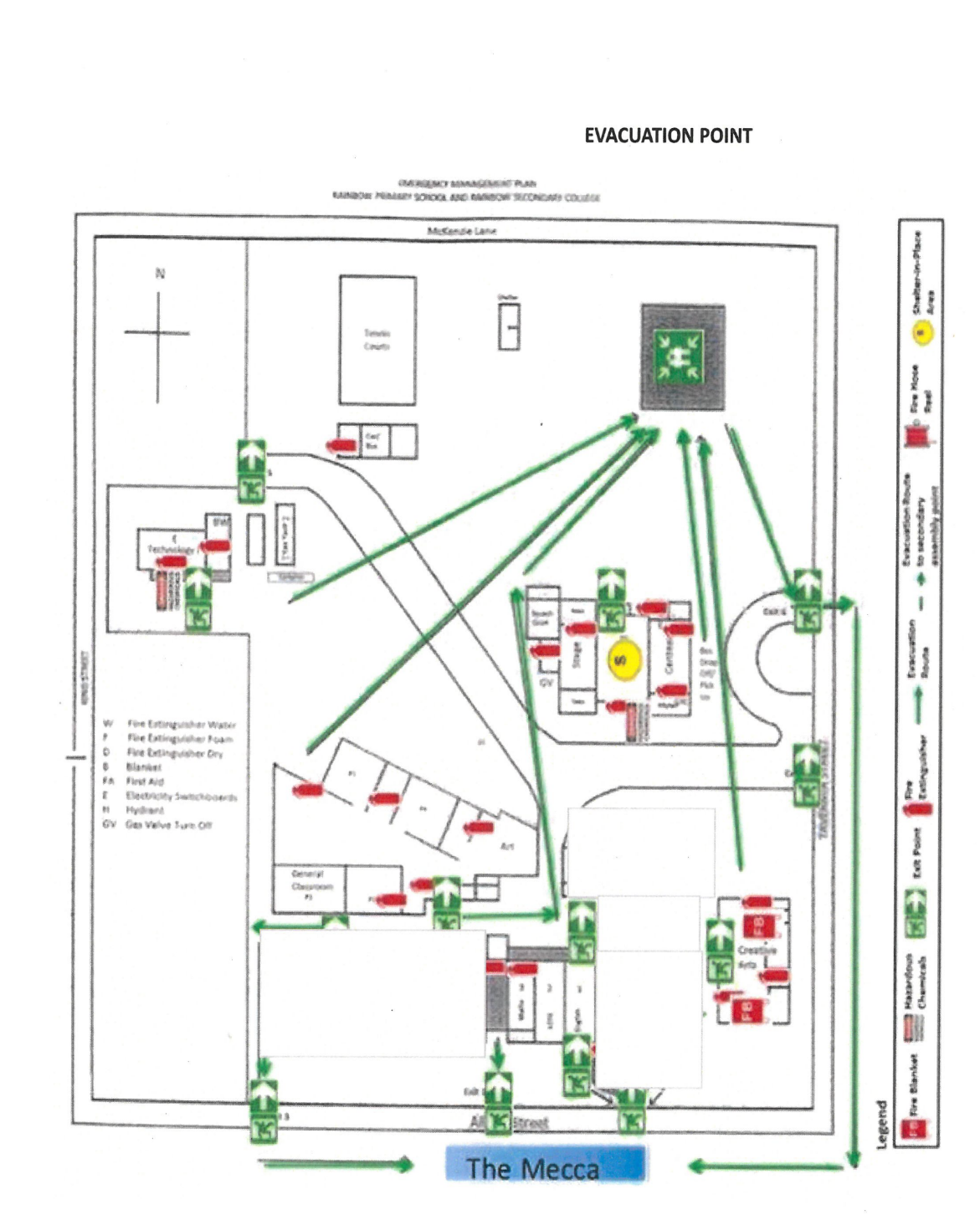 OFF SITE EVACUATION MAP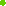 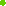 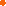 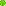 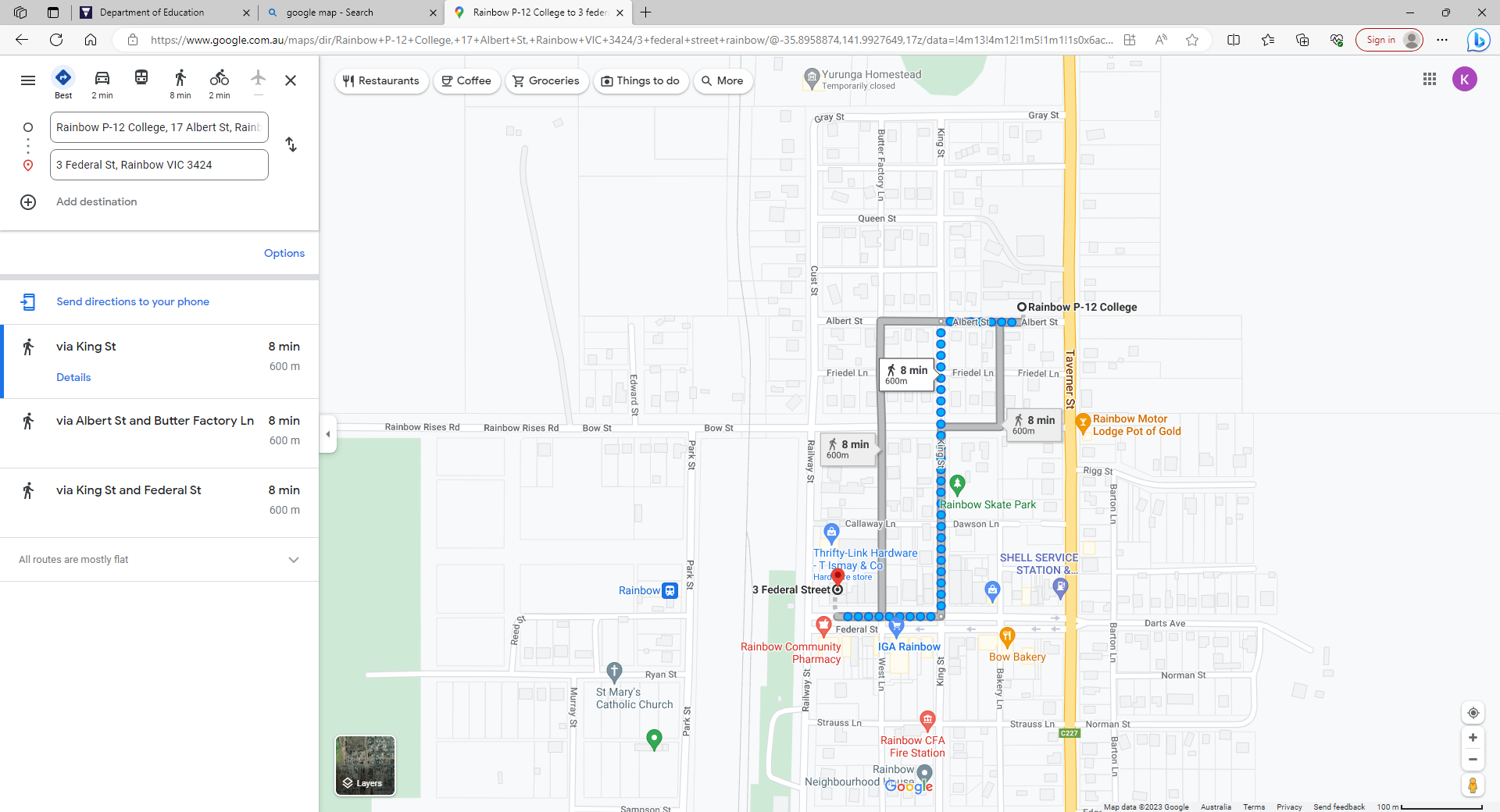 Important Phone NumbersCALL TAKERCALL TAKERCALL TAKERCALL TAKERCALL TAKENCALL TAKENCALL TAKENCALL TAKENName:Phone No:Date of call:Call Start/End Time:Signature:Number called:Was call Local or STD:BOMB THREAT QUESTIONSWhen is the bomb going to explode?Where did you put the bomb?What does the bomb look like?What kind of bomb is it?What is in the bomb?When did you put it there?What will make the bomb explode?Did you place the bomb?Why did you put it there?What is your name?Where are you/what’s your address?SUBSTANCE QUESTIONSWhat kind of substance is in it?When will the substance be released?Where is it?What does it look like?When did you put it there?How will the substance be released?Is the substance liquid, powder or gas?Did you put it there?Why did you put it there?What is your name?Where are you/what’s your address?CALLER’S VOICESex of callerEstimated AgeAccent (specify)Speech impediments (specify)Voice (loud, soft, etc)Speech (fast, slow etc)Dictation (clear, muffled etc)Manner (calm, emotional, etc)Did you recognise the voice?If so, who do you think it was?Was the caller familiar with the area?THREAT LANGUAGEBACKGROUND NOISEWell spokenStreet noisesIncoherentHouse noisesIrrationalAircraftTapedVoicesMessage read by callerMusicAbusiveMachineryOther:OtherEXACT WORDING OF THREAT EXACT WORDING OF THREAT EXACT WORDING OF THREAT EXACT WORDING OF THREAT ACTIONSACTIONSACTIONSACTIONSReport call immediately to:Phone NumberNotes/Actions TakenEmergency Management Services 95896266Police000Local Police Station53951051Ambulance000Fire000Rainbow Hospital03 53963301Gas - Elgas53511699Electricity -Powercor132412Water - GWM1300659961DHS53918777DHS Child Protection131278Hindmarsh Shire53914444EPA96952722Regional Office53378444Operations & Emergency Management -Andrea Cox??43340509SEIL - Jo Day0429601282Employee Assistance Program1300361008